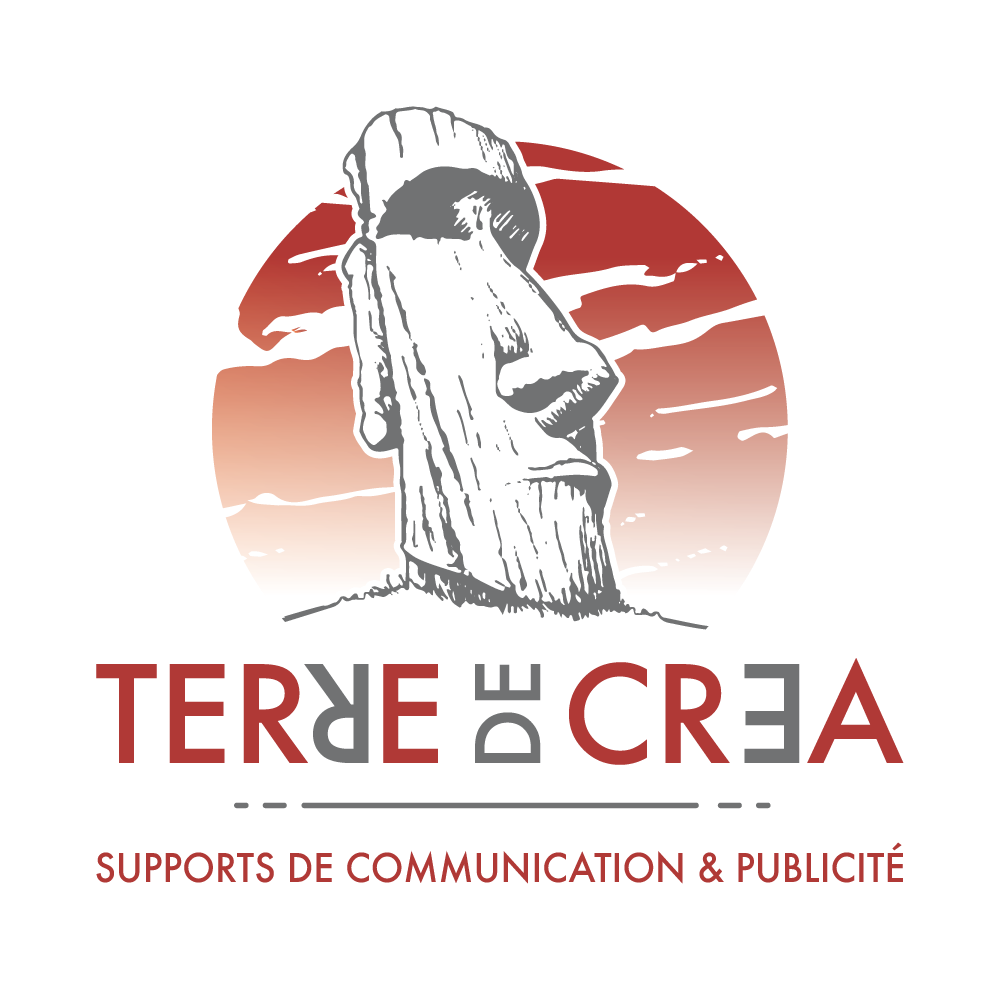 Enquête de satisfaction [Nom_entreprise]Vous avez récemment utilisé un de nos services. Pour nous aider à améliorer nos services, nous vous proposons de répondre à ces quelques questions.Vous êtes ? : 	Un homme	Une femmeDe quelle tranche d’âge faites-vous partie ? : 	Moins de 20 ans	21-30 ans	31-40 ans	41-50 ans	51-60 ans	61-70 ans	+ de 70 ansS'agit-il de la première fois que vous utilisez un de nos services ? 	Oui	NonSi oui, comment avez-vous découvert notre service ?Remplir iciQuelle note attribuez-vous à la qualité de notre service ?	1					6		2					7		3					8		4					9		5					10	Concernant notre service, quelle note lui attribuez-vous en ce qui concerne la réponse à vos besoins ? 	1					6		2					7		3					8		4					9		5					10	Quelle note attribuez-vous au rapport qualité/prix de notre service ?	1					6		2					7		3					8		4					9		5					10	Qu’aimez-vous le plus dans notre service ? Remplir iciQue pourrions-nous changer dans notre service pour l’améliorer ? Remplir iciQuelles sont les caractéristiques des services concurrents que vous appréciez le plus ? Remplir iciRecommanderiez-vous notre service à vos proches ?	Oui	NonMerci de nous dire ce que nous pourrions améliorer ou toutes remarques que vous souhaitez nous communiquer :